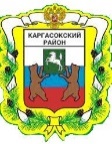 МУНИЦИПАЛЬНОЕ ОБРАЗОВАНИЕ «Каргасокский район»ТОМСКАЯ ОБЛАСТЬАДМИНИСТРАЦИЯ КАРГАСОКСКОГО РАЙОНАИ.о. Главы Каргасокского района                                                                               Ю.Н. МикитичВ.В. Шевченко2-13-54УТВЕРЖДЕН постановлением Администрации Каргасокского района от 24.12.2020 № 282Приложение 2. Перечень работ и услуг по капитальному ремонту общего имущества в многоквартирных домах, включенных в краткосрочный план реализации в 2020 - 2022 гг. региональной программы капитального ремонта общего имущества в многоквартирных домахПОСТАНОВЛЕНИЕПОСТАНОВЛЕНИЕПОСТАНОВЛЕНИЕПОСТАНОВЛЕНИЕ24.12.2020с. Каргасок№ 282О внесении изменений в постановление Администрации Каргасокского района от 25.01.2019 №13 «Об утверждении Краткосрочного плана реализации в 2020-2022 годах региональной программы капитального ремонта общего имущества в многоквартирных домах»О внесении изменений в постановление Администрации Каргасокского района от 25.01.2019 №13 «Об утверждении Краткосрочного плана реализации в 2020-2022 годах региональной программы капитального ремонта общего имущества в многоквартирных домах»В соответствии с пунктом 14 постановления Администрации Томской области от 30.03.2015 № 99а «Об установлении Порядка утверждения краткосрочных планов реализации региональной программы капитального ремонта общего имущества в многоквартирных домах»Администрация Каргасокского района постановляет:Внести изменения в постановление Администрации Каргасокского района от 25.01.2019 №13 «Об утверждении Краткосрочного плана реализации в 2020-2022 годах региональной программы капитального ремонта общего имущества в многоквартирных домах», изложив Краткосрочный план реализации в 2020 - 2021 гг. региональной программы капитального ремонта общего имущества в многоквартирных домах в новой редакции, согласно приложению к настоящему постановлению. Настоящее постановление вступает в силу со дня официального опубликования в порядке, предусмотренном Уставом муниципального образования «Каргасокский район». В соответствии с пунктом 14 постановления Администрации Томской области от 30.03.2015 № 99а «Об установлении Порядка утверждения краткосрочных планов реализации региональной программы капитального ремонта общего имущества в многоквартирных домах»Администрация Каргасокского района постановляет:Внести изменения в постановление Администрации Каргасокского района от 25.01.2019 №13 «Об утверждении Краткосрочного плана реализации в 2020-2022 годах региональной программы капитального ремонта общего имущества в многоквартирных домах», изложив Краткосрочный план реализации в 2020 - 2021 гг. региональной программы капитального ремонта общего имущества в многоквартирных домах в новой редакции, согласно приложению к настоящему постановлению. Настоящее постановление вступает в силу со дня официального опубликования в порядке, предусмотренном Уставом муниципального образования «Каргасокский район». В соответствии с пунктом 14 постановления Администрации Томской области от 30.03.2015 № 99а «Об установлении Порядка утверждения краткосрочных планов реализации региональной программы капитального ремонта общего имущества в многоквартирных домах»Администрация Каргасокского района постановляет:Внести изменения в постановление Администрации Каргасокского района от 25.01.2019 №13 «Об утверждении Краткосрочного плана реализации в 2020-2022 годах региональной программы капитального ремонта общего имущества в многоквартирных домах», изложив Краткосрочный план реализации в 2020 - 2021 гг. региональной программы капитального ремонта общего имущества в многоквартирных домах в новой редакции, согласно приложению к настоящему постановлению. Настоящее постановление вступает в силу со дня официального опубликования в порядке, предусмотренном Уставом муниципального образования «Каргасокский район». В соответствии с пунктом 14 постановления Администрации Томской области от 30.03.2015 № 99а «Об установлении Порядка утверждения краткосрочных планов реализации региональной программы капитального ремонта общего имущества в многоквартирных домах»Администрация Каргасокского района постановляет:Внести изменения в постановление Администрации Каргасокского района от 25.01.2019 №13 «Об утверждении Краткосрочного плана реализации в 2020-2022 годах региональной программы капитального ремонта общего имущества в многоквартирных домах», изложив Краткосрочный план реализации в 2020 - 2021 гг. региональной программы капитального ремонта общего имущества в многоквартирных домах в новой редакции, согласно приложению к настоящему постановлению. Настоящее постановление вступает в силу со дня официального опубликования в порядке, предусмотренном Уставом муниципального образования «Каргасокский район». Краткосрочный план реализации в 2020 - 2022 гг. региональной программы капитального ремонта общего имущества в многоквартирных домахКраткосрочный план реализации в 2020 - 2022 гг. региональной программы капитального ремонта общего имущества в многоквартирных домахКраткосрочный план реализации в 2020 - 2022 гг. региональной программы капитального ремонта общего имущества в многоквартирных домахКраткосрочный план реализации в 2020 - 2022 гг. региональной программы капитального ремонта общего имущества в многоквартирных домахКраткосрочный план реализации в 2020 - 2022 гг. региональной программы капитального ремонта общего имущества в многоквартирных домахКраткосрочный план реализации в 2020 - 2022 гг. региональной программы капитального ремонта общего имущества в многоквартирных домахКраткосрочный план реализации в 2020 - 2022 гг. региональной программы капитального ремонта общего имущества в многоквартирных домахКраткосрочный план реализации в 2020 - 2022 гг. региональной программы капитального ремонта общего имущества в многоквартирных домахКраткосрочный план реализации в 2020 - 2022 гг. региональной программы капитального ремонта общего имущества в многоквартирных домахКраткосрочный план реализации в 2020 - 2022 гг. региональной программы капитального ремонта общего имущества в многоквартирных домахКраткосрочный план реализации в 2020 - 2022 гг. региональной программы капитального ремонта общего имущества в многоквартирных домахКраткосрочный план реализации в 2020 - 2022 гг. региональной программы капитального ремонта общего имущества в многоквартирных домахКраткосрочный план реализации в 2020 - 2022 гг. региональной программы капитального ремонта общего имущества в многоквартирных домахКраткосрочный план реализации в 2020 - 2022 гг. региональной программы капитального ремонта общего имущества в многоквартирных домахКраткосрочный план реализации в 2020 - 2022 гг. региональной программы капитального ремонта общего имущества в многоквартирных домахКраткосрочный план реализации в 2020 - 2022 гг. региональной программы капитального ремонта общего имущества в многоквартирных домахКраткосрочный план реализации в 2020 - 2022 гг. региональной программы капитального ремонта общего имущества в многоквартирных домахКраткосрочный план реализации в 2020 - 2022 гг. региональной программы капитального ремонта общего имущества в многоквартирных домахПеречень многоквартирных домов, включенных в краткосрочный план реализации в 2020 - 2022 гг. региональной программы капитального ремонта общего имущества в многоквартирных домахПеречень многоквартирных домов, включенных в краткосрочный план реализации в 2020 - 2022 гг. региональной программы капитального ремонта общего имущества в многоквартирных домахПеречень многоквартирных домов, включенных в краткосрочный план реализации в 2020 - 2022 гг. региональной программы капитального ремонта общего имущества в многоквартирных домахПеречень многоквартирных домов, включенных в краткосрочный план реализации в 2020 - 2022 гг. региональной программы капитального ремонта общего имущества в многоквартирных домахПеречень многоквартирных домов, включенных в краткосрочный план реализации в 2020 - 2022 гг. региональной программы капитального ремонта общего имущества в многоквартирных домахПеречень многоквартирных домов, включенных в краткосрочный план реализации в 2020 - 2022 гг. региональной программы капитального ремонта общего имущества в многоквартирных домахПеречень многоквартирных домов, включенных в краткосрочный план реализации в 2020 - 2022 гг. региональной программы капитального ремонта общего имущества в многоквартирных домахПеречень многоквартирных домов, включенных в краткосрочный план реализации в 2020 - 2022 гг. региональной программы капитального ремонта общего имущества в многоквартирных домахПеречень многоквартирных домов, включенных в краткосрочный план реализации в 2020 - 2022 гг. региональной программы капитального ремонта общего имущества в многоквартирных домахПеречень многоквартирных домов, включенных в краткосрочный план реализации в 2020 - 2022 гг. региональной программы капитального ремонта общего имущества в многоквартирных домахПеречень многоквартирных домов, включенных в краткосрочный план реализации в 2020 - 2022 гг. региональной программы капитального ремонта общего имущества в многоквартирных домахПеречень многоквартирных домов, включенных в краткосрочный план реализации в 2020 - 2022 гг. региональной программы капитального ремонта общего имущества в многоквартирных домахПеречень многоквартирных домов, включенных в краткосрочный план реализации в 2020 - 2022 гг. региональной программы капитального ремонта общего имущества в многоквартирных домахПеречень многоквартирных домов, включенных в краткосрочный план реализации в 2020 - 2022 гг. региональной программы капитального ремонта общего имущества в многоквартирных домахПеречень многоквартирных домов, включенных в краткосрочный план реализации в 2020 - 2022 гг. региональной программы капитального ремонта общего имущества в многоквартирных домахПеречень многоквартирных домов, включенных в краткосрочный план реализации в 2020 - 2022 гг. региональной программы капитального ремонта общего имущества в многоквартирных домахПеречень многоквартирных домов, включенных в краткосрочный план реализации в 2020 - 2022 гг. региональной программы капитального ремонта общего имущества в многоквартирных домахПеречень многоквартирных домов, включенных в краткосрочный план реализации в 2020 - 2022 гг. региональной программы капитального ремонта общего имущества в многоквартирных домах№ п/пКод МКДАдрес МКДГод ввода в эксплуатациюВид элемента строительных конструкций, 
оборудования, инженерных систем <1>)Вид работы (услуги) 
по капитальному ремонту <2>Общая площадь МКД, всегоПлощадь помещений в МКДКоличество жителей, зарегистрированных в МКД 
на дату утверждения краткосрочного планаСтоимость капитального ремонтаСтоимость капитального ремонтаСтоимость капитального ремонтаСтоимость капитального ремонтаСтоимость капитального ремонтаСтоимость капитального ремонтаУдельная стоимость капитального ремонта 1 кв. м общей площади помещений МКДПредельная стоимость капитального ремонта 1 кв. м общей площади помещений МКДПлановая дата завершения работ№ п/пКод МКДАдрес МКДГод ввода в эксплуатациюВид элемента строительных конструкций, 
оборудования, инженерных систем <1>)Вид работы (услуги) 
по капитальному ремонту <2>Общая площадь МКД, всегоПлощадь помещений в МКДКоличество жителей, зарегистрированных в МКД 
на дату утверждения краткосрочного планавсегов том числев том числев том числев том числев том числеУдельная стоимость капитального ремонта 1 кв. м общей площади помещений МКДПредельная стоимость капитального ремонта 1 кв. м общей площади помещений МКДПлановая дата завершения работ№ п/пКод МКДАдрес МКДГод ввода в эксплуатациюВид элемента строительных конструкций, 
оборудования, инженерных систем <1>)Вид работы (услуги) 
по капитальному ремонту <2>Общая площадь МКД, всегоПлощадь помещений в МКДКоличество жителей, зарегистрированных в МКД 
на дату утверждения краткосрочного планавсегоза счет средств Фондаза счет средств бюджета субъекта Российской Федерацииза счет средств местного бюджетаза счет средств собственников 
помещений в МКДза счет других не запрещенных законом источниковУдельная стоимость капитального ремонта 1 кв. м общей площади помещений МКДПредельная стоимость капитального ремонта 1 кв. м общей площади помещений МКДПлановая дата завершения работ№ п/пКод МКДАдрес МКДГод ввода в эксплуатациюВид элемента строительных конструкций, 
оборудования, инженерных систем <1>)Вид работы (услуги) 
по капитальному ремонту <2>кв. мкв. мчел.руб.руб.руб.руб.руб.руб.руб./кв. мруб./кв. мПлановая дата завершения работ123456789101112131415161718Итого по Каргасокскому районуИтого по Каргасокскому районуИтого по Каргасокскому районуХХХ5 913,185 313,5820615 760 768,290,000,000,0015 557 391,92203 376,37ХХХ2020 год2020 год2020 годХХХ2 572,492 314,64952 506 510,500,000,000,002 396 313,52110 196,98ХХХ17260п. Геологический, ул. Герасимовская, д. 31969КПСД362,60335,801464 556,850,000,000,0060 909,103 647,75192,25259,00202027261п. Геологический, ул. Герасимовская, д. 51969КПСД376,32344,041263 331,740,000,000,0059 586,763 744,98184,08259,00202037275п. Геологический, ул. Герасимовская, д. 291971РУФПСД408,72365,5014154 685,340,000,000,00147 563,517 121,83423,22464,00202047317с. Каргасок, ул. Красноармейская, д. 801969КПСД585,54520,901993 693,640,000,000,0088 043,225 650,42179,87259,00202057343с. Каргасок, ул. Советская, д. 291965РУФСМР406,72363,20222 009 044,510,000,000,001 924 681,5384 362,985 531,517 493,00202067357с. Каргасок, ул. Учебная, д. 21968РУФПСД432,59385,2014121 198,420,000,000,00115 529,405 669,02314,64349,0020202021 год2021 год2021 годХХХ2 755,152 478,049210 564 625,180,000,000,0010 471 445,7993 179,39ХХХ17260п. Геологический, ул. Герасимовская, д. 31969КСМР362,60335,80141 980 270,580,000,000,001 962 804,7117 465,875 897,178 203,00202127261п. Геологический, ул. Герасимовская, д. 51969КСМР376,32344,04121 965 701,910,000,000,001 948 364,5317 337,385 713,598 203,00202137275п. Геологический, ул. Герасимовская, д. 291971РУФСМР408,72365,50142 628 758,420,000,000,002 605 572,9223 185,507 192,2310 447,00202147317с. Каргасок, ул. Красноармейская, д. 801969КСМР (н)585,54520,90191 118 505,380,000,000,001 108 640,239 865,152 147,268 031,00202257333с. Каргасок, ул. Лесная, д. 261968РУФПСД589,38526,6019244 342,400,000,000,00242 187,312 155,09464,00464,00202167357с. Каргасок, ул. Учебная, д. 21968РУФСМР432,59385,20142 627 046,490,000,000,002 603 876,0923 170,406 819,957 493,0020212022 год2022 год2022 годХХХ585,54520,90192 689 632,610,000,000,002 689 632,610,00ХХХ17317с. Каргасок, ул. Красноармейская, д. 801969КСМР (з)585,54520,90192 689 632,610,000,000,002 689 632,610,005 163,438 203,002022№
п/пКод МКДАдрес МКДПлощадь помещений МКД, кв. мМатериал стен <4>Количество этажейВид элемента строительных конструкций, оборудования, инженерных системВид работы (услуги) по капитальному ремонту Стоимость работы (услуги), руб.Удельная стоимость работы (услуги), руб./кв. мПредельная стоимость работы (услуги), руб./кв. м1234567891011Итого по Каргасокскому району5 313,5815 760 768,292020 год2020 год2020 год2 314,642 506 510,5017260п. Геологический, ул. Герасимовская, д. 3335,80Д2крышаИтого64 556,85192,25259,0017260п. Геологический, ул. Герасимовская, д. 3335,80Д2крышаразработка проектной документации, включая проведение проверки достоверности определения сметной стоимости (ремонт)64 556,85192,25259,0027261п. Геологический, ул. Герасимовская, д. 5344,04Д2крышаИтого63 331,74184,08259,0027261п. Геологический, ул. Герасимовская, д. 5344,04Д2крышаразработка проектной документации, включая проведение проверки достоверности определения сметной стоимости (ремонт)63 331,74184,08259,0037275п. Геологический, ул. Герасимовская, д. 29365,50Д2фасад Итого154 685,34423,22464,0037275п. Геологический, ул. Герасимовская, д. 29365,50Д2фасад разработка проектной документации, включая проведение проверки достоверности определения сметной стоимости (ремонт)88 040,59240,88259,0037275п. Геологический, ул. Герасимовская, д. 29365,50Д2фасад разработка проектной документации, включая проведение проверки достоверности определения сметной стоимости (утепление)66 644,75182,34205,0047317с. Каргасок, ул. Красноармейская, д. 80520,90Д2крышаИтого93 693,64179,87259,0047317с. Каргасок, ул. Красноармейская, д. 80520,90Д2крышаразработка проектной документации, включая проведение проверки достоверности определения сметной стоимости (ремонт)93 693,64179,87259,0057343с. Каргасок, ул. Советская, д. 29363,20К2фасад Итого2 009 044,515 531,517 493,0057343с. Каргасок, ул. Советская, д. 29363,20К2фасад ремонт835 645,452 300,792 915,0057343с. Каргасок, ул. Советская, д. 29363,20К2фасад строительный контроль18 535,8251,0362,0057343с. Каргасок, ул. Советская, д. 29363,20К2фасад утепление1 126 066,533 100,404 421,0057343с. Каргасок, ул. Советская, д. 29363,20К2фасад строительный контроль28 796,7179,2995,0067357с. Каргасок, ул. Учебная, д. 2385,20К2фасад Итого121 198,42314,64349,0067357с. Каргасок, ул. Учебная, д. 2385,20К2фасад разработка проектной документации, включая проведение проверки достоверности определения сметной стоимости (ремонт)52 264,68135,68144,0067357с. Каргасок, ул. Учебная, д. 2385,20К2фасад разработка проектной документации, включая проведение проверки достоверности определения сметной стоимости (утепление)68 933,74178,96205,002021 год2021 год2021 год2 478,0410 564 625,1817260п. Геологический, ул. Герасимовская, д. 3335,80Д2крышаИтого1 980 270,585 897,178 203,0017260п. Геологический, ул. Герасимовская, д. 3335,80Д2крышаремонт1 938 780,675 773,618 031,0017260п. Геологический, ул. Герасимовская, д. 3335,80Д2крышастроительный контроль41 489,91123,56172,0027261п. Геологический, ул. Герасимовская, д. 5344,04Д2крышаИтого1 965 701,915 713,598 203,0027261п. Геологический, ул. Герасимовская, д. 5344,04Д2крышаремонт1 924 517,245 593,888 031,0027261п. Геологический, ул. Герасимовская, д. 5344,04Д2крышастроительный контроль41 184,67119,71172,0037275п. Геологический, ул. Герасимовская, д. 29365,50Д2фасад Итого2 628 758,427 192,2310 447,0037275п. Геологический, ул. Герасимовская, д. 29365,50Д2фасад ремонт957 666,362 620,165 807,0037275п. Геологический, ул. Герасимовская, д. 29365,50Д2фасад строительный контроль20 494,0656,07124,0037275п. Геологический, ул. Герасимовская, д. 29365,50Д2фасад утепление1 615 875,504 421,004 421,0037275п. Геологический, ул. Герасимовская, д. 29365,50Д2фасад строительный контроль34 722,5095,0095,0047317с. Каргасок, ул. Красноармейская, д. 80520,90Д2крышаИтого1 118 505,382 147,268 031,0047317с. Каргасок, ул. Красноармейская, д. 80520,90Д2крышаремонт1 118 505,382 147,268 031,0057333с. Каргасок, ул. Лесная, д.26526,60Д2фасад Итого244 342,40464,00464,0057333с. Каргасок, ул. Лесная, д.26526,60Д2фасад разработка проектной документации, включая проведение проверки достоверности определения сметной стоимости (ремонт)136 389,40259,00259,0057333с. Каргасок, ул. Лесная, д.26526,60Д2фасад разработка проектной документации, включая проведение проверки достоверности определения сметной стоимости (утепление)107 953,00205,00205,0067357с. Каргасок, ул. Учебная, д. 2385,20К2фасад Итого2 627 046,496 819,957 493,0067357с. Каргасок, ул. Учебная, д. 2385,20К2фасад ремонт1 095 792,042 844,742 915,0067357с. Каргасок, ул. Учебная, д. 2385,20К2фасад строительный контроль23 449,9560,8862,0067357с. Каргасок, ул. Учебная, д. 2385,20К2фасад утепление1 476 213,533 832,324 421,0067357с. Каргасок, ул. Учебная, д. 2385,20К2фасад строительный контроль31 590,9782,0195,002022 год2022 год2022 год520,902 689 632,6117317с. Каргасок, ул. Красноармейская, д. 80520,90Д2крышаИтого2 689 632,615 163,438 203,0017317с. Каргасок, ул. Красноармейская, д. 80520,90Д2крышаремонт2 609 845,895 010,268 031,0017317с. Каргасок, ул. Красноармейская, д. 80520,90Д2крышастроительный контроль79 786,72153,17172,00<1> выбирается из списка: ЭС - ремонт внутридомовых инженерных систем электроснабжения; ГС - ремонт внутридомовых инженерных систем газоснабжения; ТС - ремонт внутридомовых инженерных систем теплоснабжения; ВО - ремонт внутридомовых инженерных систем водоотведения; ЛО - ремонт или замена лифтового оборудования, признанного непригодным для эксплуатации, ремонт лифтовых шахт; К - ремонт крыш/переустройство невентилируемой крыши на вентилируемую крышу/устройство выходов на кровлю; ПП - ремонт подвальных помещений, относящихся к общему имуществу в многоквартирных домах; РУФ - утепление и (или) ремонт фасадов; Ф - ремонт фундаментов; ГВС - ремонт внутридомовых инженерных систем горячего водоснабжения; ХВС - ремонт внутридомовых инженерных систем холодного водоснабжения; ПУ, УУ - установка коллективных (общедомовых) приборов учета потребления ресурсов необходимых для предоставления коммунальных услуг, и (или) узлов управления и регулирования потребления этих ресурсов (тепловой энергии, горячей и холодной воды, электрической энергии, газа); НОК - ремонт и усиление несущих и ограждающих ненесущих конструкций, не отнесенные в соответствии с законодательством о градостроительной деятельности к реконструкции объектов капитального строительства; НОКр – замена и (или) восстановление несущих строительных конструкций многоквартирного дома и (или) инженерных сетей многоквартирного дома, отнесенные в соответствии с законодательством о градостроительной деятельности к реконструкции объектов капитального строительства; П – устройство, ремонт пандусов и иные работы по приспособлению общего имущества в многоквартирном доме в целях обеспечения его доступности для инвалидов и других маломобильных групп населения;выбирается из списка: ЭС - ремонт внутридомовых инженерных систем электроснабжения; ГС - ремонт внутридомовых инженерных систем газоснабжения; ТС - ремонт внутридомовых инженерных систем теплоснабжения; ВО - ремонт внутридомовых инженерных систем водоотведения; ЛО - ремонт или замена лифтового оборудования, признанного непригодным для эксплуатации, ремонт лифтовых шахт; К - ремонт крыш/переустройство невентилируемой крыши на вентилируемую крышу/устройство выходов на кровлю; ПП - ремонт подвальных помещений, относящихся к общему имуществу в многоквартирных домах; РУФ - утепление и (или) ремонт фасадов; Ф - ремонт фундаментов; ГВС - ремонт внутридомовых инженерных систем горячего водоснабжения; ХВС - ремонт внутридомовых инженерных систем холодного водоснабжения; ПУ, УУ - установка коллективных (общедомовых) приборов учета потребления ресурсов необходимых для предоставления коммунальных услуг, и (или) узлов управления и регулирования потребления этих ресурсов (тепловой энергии, горячей и холодной воды, электрической энергии, газа); НОК - ремонт и усиление несущих и ограждающих ненесущих конструкций, не отнесенные в соответствии с законодательством о градостроительной деятельности к реконструкции объектов капитального строительства; НОКр – замена и (или) восстановление несущих строительных конструкций многоквартирного дома и (или) инженерных сетей многоквартирного дома, отнесенные в соответствии с законодательством о градостроительной деятельности к реконструкции объектов капитального строительства; П – устройство, ремонт пандусов и иные работы по приспособлению общего имущества в многоквартирном доме в целях обеспечения его доступности для инвалидов и других маломобильных групп населения;выбирается из списка: ЭС - ремонт внутридомовых инженерных систем электроснабжения; ГС - ремонт внутридомовых инженерных систем газоснабжения; ТС - ремонт внутридомовых инженерных систем теплоснабжения; ВО - ремонт внутридомовых инженерных систем водоотведения; ЛО - ремонт или замена лифтового оборудования, признанного непригодным для эксплуатации, ремонт лифтовых шахт; К - ремонт крыш/переустройство невентилируемой крыши на вентилируемую крышу/устройство выходов на кровлю; ПП - ремонт подвальных помещений, относящихся к общему имуществу в многоквартирных домах; РУФ - утепление и (или) ремонт фасадов; Ф - ремонт фундаментов; ГВС - ремонт внутридомовых инженерных систем горячего водоснабжения; ХВС - ремонт внутридомовых инженерных систем холодного водоснабжения; ПУ, УУ - установка коллективных (общедомовых) приборов учета потребления ресурсов необходимых для предоставления коммунальных услуг, и (или) узлов управления и регулирования потребления этих ресурсов (тепловой энергии, горячей и холодной воды, электрической энергии, газа); НОК - ремонт и усиление несущих и ограждающих ненесущих конструкций, не отнесенные в соответствии с законодательством о градостроительной деятельности к реконструкции объектов капитального строительства; НОКр – замена и (или) восстановление несущих строительных конструкций многоквартирного дома и (или) инженерных сетей многоквартирного дома, отнесенные в соответствии с законодательством о градостроительной деятельности к реконструкции объектов капитального строительства; П – устройство, ремонт пандусов и иные работы по приспособлению общего имущества в многоквартирном доме в целях обеспечения его доступности для инвалидов и других маломобильных групп населения;выбирается из списка: ЭС - ремонт внутридомовых инженерных систем электроснабжения; ГС - ремонт внутридомовых инженерных систем газоснабжения; ТС - ремонт внутридомовых инженерных систем теплоснабжения; ВО - ремонт внутридомовых инженерных систем водоотведения; ЛО - ремонт или замена лифтового оборудования, признанного непригодным для эксплуатации, ремонт лифтовых шахт; К - ремонт крыш/переустройство невентилируемой крыши на вентилируемую крышу/устройство выходов на кровлю; ПП - ремонт подвальных помещений, относящихся к общему имуществу в многоквартирных домах; РУФ - утепление и (или) ремонт фасадов; Ф - ремонт фундаментов; ГВС - ремонт внутридомовых инженерных систем горячего водоснабжения; ХВС - ремонт внутридомовых инженерных систем холодного водоснабжения; ПУ, УУ - установка коллективных (общедомовых) приборов учета потребления ресурсов необходимых для предоставления коммунальных услуг, и (или) узлов управления и регулирования потребления этих ресурсов (тепловой энергии, горячей и холодной воды, электрической энергии, газа); НОК - ремонт и усиление несущих и ограждающих ненесущих конструкций, не отнесенные в соответствии с законодательством о градостроительной деятельности к реконструкции объектов капитального строительства; НОКр – замена и (или) восстановление несущих строительных конструкций многоквартирного дома и (или) инженерных сетей многоквартирного дома, отнесенные в соответствии с законодательством о градостроительной деятельности к реконструкции объектов капитального строительства; П – устройство, ремонт пандусов и иные работы по приспособлению общего имущества в многоквартирном доме в целях обеспечения его доступности для инвалидов и других маломобильных групп населения;выбирается из списка: ЭС - ремонт внутридомовых инженерных систем электроснабжения; ГС - ремонт внутридомовых инженерных систем газоснабжения; ТС - ремонт внутридомовых инженерных систем теплоснабжения; ВО - ремонт внутридомовых инженерных систем водоотведения; ЛО - ремонт или замена лифтового оборудования, признанного непригодным для эксплуатации, ремонт лифтовых шахт; К - ремонт крыш/переустройство невентилируемой крыши на вентилируемую крышу/устройство выходов на кровлю; ПП - ремонт подвальных помещений, относящихся к общему имуществу в многоквартирных домах; РУФ - утепление и (или) ремонт фасадов; Ф - ремонт фундаментов; ГВС - ремонт внутридомовых инженерных систем горячего водоснабжения; ХВС - ремонт внутридомовых инженерных систем холодного водоснабжения; ПУ, УУ - установка коллективных (общедомовых) приборов учета потребления ресурсов необходимых для предоставления коммунальных услуг, и (или) узлов управления и регулирования потребления этих ресурсов (тепловой энергии, горячей и холодной воды, электрической энергии, газа); НОК - ремонт и усиление несущих и ограждающих ненесущих конструкций, не отнесенные в соответствии с законодательством о градостроительной деятельности к реконструкции объектов капитального строительства; НОКр – замена и (или) восстановление несущих строительных конструкций многоквартирного дома и (или) инженерных сетей многоквартирного дома, отнесенные в соответствии с законодательством о градостроительной деятельности к реконструкции объектов капитального строительства; П – устройство, ремонт пандусов и иные работы по приспособлению общего имущества в многоквартирном доме в целях обеспечения его доступности для инвалидов и других маломобильных групп населения;выбирается из списка: ЭС - ремонт внутридомовых инженерных систем электроснабжения; ГС - ремонт внутридомовых инженерных систем газоснабжения; ТС - ремонт внутридомовых инженерных систем теплоснабжения; ВО - ремонт внутридомовых инженерных систем водоотведения; ЛО - ремонт или замена лифтового оборудования, признанного непригодным для эксплуатации, ремонт лифтовых шахт; К - ремонт крыш/переустройство невентилируемой крыши на вентилируемую крышу/устройство выходов на кровлю; ПП - ремонт подвальных помещений, относящихся к общему имуществу в многоквартирных домах; РУФ - утепление и (или) ремонт фасадов; Ф - ремонт фундаментов; ГВС - ремонт внутридомовых инженерных систем горячего водоснабжения; ХВС - ремонт внутридомовых инженерных систем холодного водоснабжения; ПУ, УУ - установка коллективных (общедомовых) приборов учета потребления ресурсов необходимых для предоставления коммунальных услуг, и (или) узлов управления и регулирования потребления этих ресурсов (тепловой энергии, горячей и холодной воды, электрической энергии, газа); НОК - ремонт и усиление несущих и ограждающих ненесущих конструкций, не отнесенные в соответствии с законодательством о градостроительной деятельности к реконструкции объектов капитального строительства; НОКр – замена и (или) восстановление несущих строительных конструкций многоквартирного дома и (или) инженерных сетей многоквартирного дома, отнесенные в соответствии с законодательством о градостроительной деятельности к реконструкции объектов капитального строительства; П – устройство, ремонт пандусов и иные работы по приспособлению общего имущества в многоквартирном доме в целях обеспечения его доступности для инвалидов и других маломобильных групп населения;выбирается из списка: ЭС - ремонт внутридомовых инженерных систем электроснабжения; ГС - ремонт внутридомовых инженерных систем газоснабжения; ТС - ремонт внутридомовых инженерных систем теплоснабжения; ВО - ремонт внутридомовых инженерных систем водоотведения; ЛО - ремонт или замена лифтового оборудования, признанного непригодным для эксплуатации, ремонт лифтовых шахт; К - ремонт крыш/переустройство невентилируемой крыши на вентилируемую крышу/устройство выходов на кровлю; ПП - ремонт подвальных помещений, относящихся к общему имуществу в многоквартирных домах; РУФ - утепление и (или) ремонт фасадов; Ф - ремонт фундаментов; ГВС - ремонт внутридомовых инженерных систем горячего водоснабжения; ХВС - ремонт внутридомовых инженерных систем холодного водоснабжения; ПУ, УУ - установка коллективных (общедомовых) приборов учета потребления ресурсов необходимых для предоставления коммунальных услуг, и (или) узлов управления и регулирования потребления этих ресурсов (тепловой энергии, горячей и холодной воды, электрической энергии, газа); НОК - ремонт и усиление несущих и ограждающих ненесущих конструкций, не отнесенные в соответствии с законодательством о градостроительной деятельности к реконструкции объектов капитального строительства; НОКр – замена и (или) восстановление несущих строительных конструкций многоквартирного дома и (или) инженерных сетей многоквартирного дома, отнесенные в соответствии с законодательством о градостроительной деятельности к реконструкции объектов капитального строительства; П – устройство, ремонт пандусов и иные работы по приспособлению общего имущества в многоквартирном доме в целях обеспечения его доступности для инвалидов и других маломобильных групп населения;выбирается из списка: ЭС - ремонт внутридомовых инженерных систем электроснабжения; ГС - ремонт внутридомовых инженерных систем газоснабжения; ТС - ремонт внутридомовых инженерных систем теплоснабжения; ВО - ремонт внутридомовых инженерных систем водоотведения; ЛО - ремонт или замена лифтового оборудования, признанного непригодным для эксплуатации, ремонт лифтовых шахт; К - ремонт крыш/переустройство невентилируемой крыши на вентилируемую крышу/устройство выходов на кровлю; ПП - ремонт подвальных помещений, относящихся к общему имуществу в многоквартирных домах; РУФ - утепление и (или) ремонт фасадов; Ф - ремонт фундаментов; ГВС - ремонт внутридомовых инженерных систем горячего водоснабжения; ХВС - ремонт внутридомовых инженерных систем холодного водоснабжения; ПУ, УУ - установка коллективных (общедомовых) приборов учета потребления ресурсов необходимых для предоставления коммунальных услуг, и (или) узлов управления и регулирования потребления этих ресурсов (тепловой энергии, горячей и холодной воды, электрической энергии, газа); НОК - ремонт и усиление несущих и ограждающих ненесущих конструкций, не отнесенные в соответствии с законодательством о градостроительной деятельности к реконструкции объектов капитального строительства; НОКр – замена и (или) восстановление несущих строительных конструкций многоквартирного дома и (или) инженерных сетей многоквартирного дома, отнесенные в соответствии с законодательством о градостроительной деятельности к реконструкции объектов капитального строительства; П – устройство, ремонт пандусов и иные работы по приспособлению общего имущества в многоквартирном доме в целях обеспечения его доступности для инвалидов и других маломобильных групп населения;выбирается из списка: ЭС - ремонт внутридомовых инженерных систем электроснабжения; ГС - ремонт внутридомовых инженерных систем газоснабжения; ТС - ремонт внутридомовых инженерных систем теплоснабжения; ВО - ремонт внутридомовых инженерных систем водоотведения; ЛО - ремонт или замена лифтового оборудования, признанного непригодным для эксплуатации, ремонт лифтовых шахт; К - ремонт крыш/переустройство невентилируемой крыши на вентилируемую крышу/устройство выходов на кровлю; ПП - ремонт подвальных помещений, относящихся к общему имуществу в многоквартирных домах; РУФ - утепление и (или) ремонт фасадов; Ф - ремонт фундаментов; ГВС - ремонт внутридомовых инженерных систем горячего водоснабжения; ХВС - ремонт внутридомовых инженерных систем холодного водоснабжения; ПУ, УУ - установка коллективных (общедомовых) приборов учета потребления ресурсов необходимых для предоставления коммунальных услуг, и (или) узлов управления и регулирования потребления этих ресурсов (тепловой энергии, горячей и холодной воды, электрической энергии, газа); НОК - ремонт и усиление несущих и ограждающих ненесущих конструкций, не отнесенные в соответствии с законодательством о градостроительной деятельности к реконструкции объектов капитального строительства; НОКр – замена и (или) восстановление несущих строительных конструкций многоквартирного дома и (или) инженерных сетей многоквартирного дома, отнесенные в соответствии с законодательством о градостроительной деятельности к реконструкции объектов капитального строительства; П – устройство, ремонт пандусов и иные работы по приспособлению общего имущества в многоквартирном доме в целях обеспечения его доступности для инвалидов и других маломобильных групп населения;<2>выбирается из списка: ПСД, СМР – разработка проектно-сметной документации, включая проведение проверки достоверности определения сметной стоимости и выполнение работ по капитальному ремонту и осуществелению строительного контроля; ПСД, СМР (н) – разработка проектно-сметной документации, включая проведение проверки достоверности определения сметной стоимости и начало работ по капитальному ремонту; СМР (з) – завершение работ по капитальному ремонту и осуществление строительного контроля; ПСД – разработка проектно-сметной документации, включая проведение проверки достоверности определения сметной стоимости; СМР – выполнение работ по капитальному ремонту и осуществление строительного контроля;выбирается из списка: ПСД, СМР – разработка проектно-сметной документации, включая проведение проверки достоверности определения сметной стоимости и выполнение работ по капитальному ремонту и осуществелению строительного контроля; ПСД, СМР (н) – разработка проектно-сметной документации, включая проведение проверки достоверности определения сметной стоимости и начало работ по капитальному ремонту; СМР (з) – завершение работ по капитальному ремонту и осуществление строительного контроля; ПСД – разработка проектно-сметной документации, включая проведение проверки достоверности определения сметной стоимости; СМР – выполнение работ по капитальному ремонту и осуществление строительного контроля;выбирается из списка: ПСД, СМР – разработка проектно-сметной документации, включая проведение проверки достоверности определения сметной стоимости и выполнение работ по капитальному ремонту и осуществелению строительного контроля; ПСД, СМР (н) – разработка проектно-сметной документации, включая проведение проверки достоверности определения сметной стоимости и начало работ по капитальному ремонту; СМР (з) – завершение работ по капитальному ремонту и осуществление строительного контроля; ПСД – разработка проектно-сметной документации, включая проведение проверки достоверности определения сметной стоимости; СМР – выполнение работ по капитальному ремонту и осуществление строительного контроля;выбирается из списка: ПСД, СМР – разработка проектно-сметной документации, включая проведение проверки достоверности определения сметной стоимости и выполнение работ по капитальному ремонту и осуществелению строительного контроля; ПСД, СМР (н) – разработка проектно-сметной документации, включая проведение проверки достоверности определения сметной стоимости и начало работ по капитальному ремонту; СМР (з) – завершение работ по капитальному ремонту и осуществление строительного контроля; ПСД – разработка проектно-сметной документации, включая проведение проверки достоверности определения сметной стоимости; СМР – выполнение работ по капитальному ремонту и осуществление строительного контроля;выбирается из списка: ПСД, СМР – разработка проектно-сметной документации, включая проведение проверки достоверности определения сметной стоимости и выполнение работ по капитальному ремонту и осуществелению строительного контроля; ПСД, СМР (н) – разработка проектно-сметной документации, включая проведение проверки достоверности определения сметной стоимости и начало работ по капитальному ремонту; СМР (з) – завершение работ по капитальному ремонту и осуществление строительного контроля; ПСД – разработка проектно-сметной документации, включая проведение проверки достоверности определения сметной стоимости; СМР – выполнение работ по капитальному ремонту и осуществление строительного контроля;выбирается из списка: ПСД, СМР – разработка проектно-сметной документации, включая проведение проверки достоверности определения сметной стоимости и выполнение работ по капитальному ремонту и осуществелению строительного контроля; ПСД, СМР (н) – разработка проектно-сметной документации, включая проведение проверки достоверности определения сметной стоимости и начало работ по капитальному ремонту; СМР (з) – завершение работ по капитальному ремонту и осуществление строительного контроля; ПСД – разработка проектно-сметной документации, включая проведение проверки достоверности определения сметной стоимости; СМР – выполнение работ по капитальному ремонту и осуществление строительного контроля;выбирается из списка: ПСД, СМР – разработка проектно-сметной документации, включая проведение проверки достоверности определения сметной стоимости и выполнение работ по капитальному ремонту и осуществелению строительного контроля; ПСД, СМР (н) – разработка проектно-сметной документации, включая проведение проверки достоверности определения сметной стоимости и начало работ по капитальному ремонту; СМР (з) – завершение работ по капитальному ремонту и осуществление строительного контроля; ПСД – разработка проектно-сметной документации, включая проведение проверки достоверности определения сметной стоимости; СМР – выполнение работ по капитальному ремонту и осуществление строительного контроля;выбирается из списка: ПСД, СМР – разработка проектно-сметной документации, включая проведение проверки достоверности определения сметной стоимости и выполнение работ по капитальному ремонту и осуществелению строительного контроля; ПСД, СМР (н) – разработка проектно-сметной документации, включая проведение проверки достоверности определения сметной стоимости и начало работ по капитальному ремонту; СМР (з) – завершение работ по капитальному ремонту и осуществление строительного контроля; ПСД – разработка проектно-сметной документации, включая проведение проверки достоверности определения сметной стоимости; СМР – выполнение работ по капитальному ремонту и осуществление строительного контроля;выбирается из списка: ПСД, СМР – разработка проектно-сметной документации, включая проведение проверки достоверности определения сметной стоимости и выполнение работ по капитальному ремонту и осуществелению строительного контроля; ПСД, СМР (н) – разработка проектно-сметной документации, включая проведение проверки достоверности определения сметной стоимости и начало работ по капитальному ремонту; СМР (з) – завершение работ по капитальному ремонту и осуществление строительного контроля; ПСД – разработка проектно-сметной документации, включая проведение проверки достоверности определения сметной стоимости; СМР – выполнение работ по капитальному ремонту и осуществление строительного контроля;<3>выбирается из списка: 1 - счет регионального оператора; 2 - специальный счет, владельцем которого является региональный оператор; 3 - специальный счет, владельцем которого является управляющая компания; 4 - специальный счет, владельцем которого является товарищество собственников жилья; 5 - специальный счет, владельцем которого является жилищный кооператив; 6 - специальный счет, владельцем которого является лицо, не указанное в кодах 2 – 5.выбирается из списка: 1 - счет регионального оператора; 2 - специальный счет, владельцем которого является региональный оператор; 3 - специальный счет, владельцем которого является управляющая компания; 4 - специальный счет, владельцем которого является товарищество собственников жилья; 5 - специальный счет, владельцем которого является жилищный кооператив; 6 - специальный счет, владельцем которого является лицо, не указанное в кодах 2 – 5.выбирается из списка: 1 - счет регионального оператора; 2 - специальный счет, владельцем которого является региональный оператор; 3 - специальный счет, владельцем которого является управляющая компания; 4 - специальный счет, владельцем которого является товарищество собственников жилья; 5 - специальный счет, владельцем которого является жилищный кооператив; 6 - специальный счет, владельцем которого является лицо, не указанное в кодах 2 – 5.выбирается из списка: 1 - счет регионального оператора; 2 - специальный счет, владельцем которого является региональный оператор; 3 - специальный счет, владельцем которого является управляющая компания; 4 - специальный счет, владельцем которого является товарищество собственников жилья; 5 - специальный счет, владельцем которого является жилищный кооператив; 6 - специальный счет, владельцем которого является лицо, не указанное в кодах 2 – 5.выбирается из списка: 1 - счет регионального оператора; 2 - специальный счет, владельцем которого является региональный оператор; 3 - специальный счет, владельцем которого является управляющая компания; 4 - специальный счет, владельцем которого является товарищество собственников жилья; 5 - специальный счет, владельцем которого является жилищный кооператив; 6 - специальный счет, владельцем которого является лицо, не указанное в кодах 2 – 5.выбирается из списка: 1 - счет регионального оператора; 2 - специальный счет, владельцем которого является региональный оператор; 3 - специальный счет, владельцем которого является управляющая компания; 4 - специальный счет, владельцем которого является товарищество собственников жилья; 5 - специальный счет, владельцем которого является жилищный кооператив; 6 - специальный счет, владельцем которого является лицо, не указанное в кодах 2 – 5.выбирается из списка: 1 - счет регионального оператора; 2 - специальный счет, владельцем которого является региональный оператор; 3 - специальный счет, владельцем которого является управляющая компания; 4 - специальный счет, владельцем которого является товарищество собственников жилья; 5 - специальный счет, владельцем которого является жилищный кооператив; 6 - специальный счет, владельцем которого является лицо, не указанное в кодах 2 – 5.выбирается из списка: 1 - счет регионального оператора; 2 - специальный счет, владельцем которого является региональный оператор; 3 - специальный счет, владельцем которого является управляющая компания; 4 - специальный счет, владельцем которого является товарищество собственников жилья; 5 - специальный счет, владельцем которого является жилищный кооператив; 6 - специальный счет, владельцем которого является лицо, не указанное в кодах 2 – 5.выбирается из списка: 1 - счет регионального оператора; 2 - специальный счет, владельцем которого является региональный оператор; 3 - специальный счет, владельцем которого является управляющая компания; 4 - специальный счет, владельцем которого является товарищество собственников жилья; 5 - специальный счет, владельцем которого является жилищный кооператив; 6 - специальный счет, владельцем которого является лицо, не указанное в кодах 2 – 5.<4> выбирается из списка: К - кирпичные, П - панельные, Д - деревянные, Пр - прочие.выбирается из списка: К - кирпичные, П - панельные, Д - деревянные, Пр - прочие.выбирается из списка: К - кирпичные, П - панельные, Д - деревянные, Пр - прочие.выбирается из списка: К - кирпичные, П - панельные, Д - деревянные, Пр - прочие.выбирается из списка: К - кирпичные, П - панельные, Д - деревянные, Пр - прочие.выбирается из списка: К - кирпичные, П - панельные, Д - деревянные, Пр - прочие.выбирается из списка: К - кирпичные, П - панельные, Д - деревянные, Пр - прочие.выбирается из списка: К - кирпичные, П - панельные, Д - деревянные, Пр - прочие.выбирается из списка: К - кирпичные, П - панельные, Д - деревянные, Пр - прочие.Примечание:Примечание:МКД - многоквартирный дом,МКД - многоквартирный дом,МКД - многоквартирный дом,Фонд - государственная корпорация - Фонд содействия реформированию жилищно-коммунального хозяйстваФонд - государственная корпорация - Фонд содействия реформированию жилищно-коммунального хозяйстваФонд - государственная корпорация - Фонд содействия реформированию жилищно-коммунального хозяйстваФонд - государственная корпорация - Фонд содействия реформированию жилищно-коммунального хозяйстваФонд - государственная корпорация - Фонд содействия реформированию жилищно-коммунального хозяйстваФонд - государственная корпорация - Фонд содействия реформированию жилищно-коммунального хозяйстваФонд - государственная корпорация - Фонд содействия реформированию жилищно-коммунального хозяйства